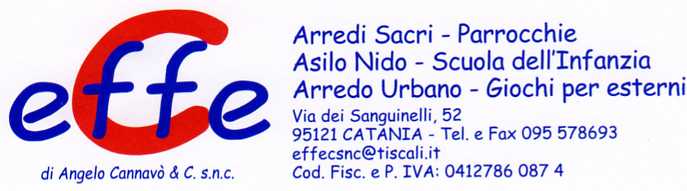 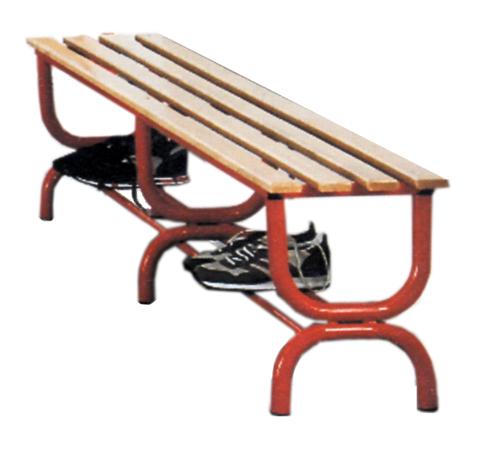 Descrizione:Panca spogliatoio con base faggio, struttura intubolare metallico verniciato, listoni di massello difaggio con spigoli arrotondati verniciati al naturale,piedini regolabili, profondita' 40 cm.Altezza 46 cm, lunghezze disponibili 100/200 cm.
Categoria: Spogliatoi adultoCodice:AP21002